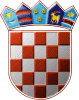 REPUBLIKA HRVATSKAKRAPINSKO – ZAGORSKA ŽUPANIJAGRAD ZLATARGRADSKO VIJEĆEKLASA: 612-01/21-01/06URBROJ: 2140-07-01-23-6Zlatar,  ____ 2023.	Na temelju članka 114. b Zakona o zaštiti i očuvanju kulturnih dobara („Narodne novine“ broj 69/99, 151/03, 157/03 - ispr., 100/04,  87/09, 88/10, 61/11, 25/12, 136/12, 157/13, 152/14 , 98/15 - Uredba, 44/17, 90/18, 32/20, 62/20, 117/21, 114/22) i članka 27. Statuta Grada Zlatara („Službeni glasnik Krapinsko-zagorske županije“ broj 36A/13, 9/18, 9/20, 17A/21), Gradsko vijeće Grada Zlatara na __ sjednici održanoj _______  2023. godine, donijelo jeIzvješće Programa utroška sredstava spomeničke rente u 2022. godiniČlanak  1.Program utroška sredstava spomeničke rente u 2022. godinu („Službeni glasnik Krapinsko-zagorske županije“ broj 54A/21, 57A/22) izvršen je u 2022. godini kako slijedi:Članak  2.Ovo Izvješće Programa temelji se na Godišnjem izvještaju o izvršenju Proračuna Grada Zlatara za 2022. godinu i objavit će se u "Službenom glasniku Krapinsko-zagorske županije".PREDSJEDNICADanijela FindakPLAN 
(HRK)IZVRŠENJE 
(HRK)INDEKSRadovi na Sokolskom domu, objektu koji je kao kulturno dobro registrirano u Registru kulturnih dobara Republike Hrvatske231.000,00185.926,2880,49%